Министерство образования Республики БеларусьОршанский колледж учреждения образования «Витебский государственный университет имени П.М.Машерова»        УтверждаюДиректор колледжа 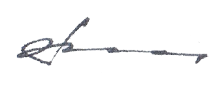 ______________ А.А.Зулев    ______________ 2024Расписание экзаменов летней лабораторно-экзаменационной сессии 2023/2024 учебного года Специальность: 2-01 01 01 «Дошкольное образование»Заместитель директора по учебной работе                                                                                                                                                             Е.А.Чикованова№ группыСроки лабораторно-экзаменационной сессииНаименование учебного предмета, модуляФ.И.О. преподавателяФорма проведения экзаменаДатаВремя началаАуд.КонсультацияКонсультацияКонсультация№ группыСроки лабораторно-экзаменационной сессииНаименование учебного предмета, модуляФ.И.О. преподавателяФорма проведения экзаменаДатаВремя началаАуд.ДатаВремя началаАуд.3ДО21(з)-106.05.2024-18.05.2024Психология Чернова И.В.устно11.05.202408:0030510.05.202418:003053ДО21(з)-106.05.2024-18.05.2024Белорусская детская литература Чикованова Е.А. устно16.05.202408:0020413.05.202418:002043ДО21(з)-106.05.2024-18.05.2024ПедагогикаДернова Е.В. устно 18.05.202412:3020415.05.202418:002043ДО21(з)-206.05.2024-18.05.2024Психология Чернова И.В.устно11.05.202412:3030510.05.202418:003053ДО21(з)-206.05.2024-18.05.2024Белорусская детская литература Чикованова Е.А. устно16.05.202412:3020413.05.202418:002043ДО21(з)-206.05.2024-18.05.2024ПедагогикаДернова Е.В. устно 18.05.202408:0020415.05.202418:00204